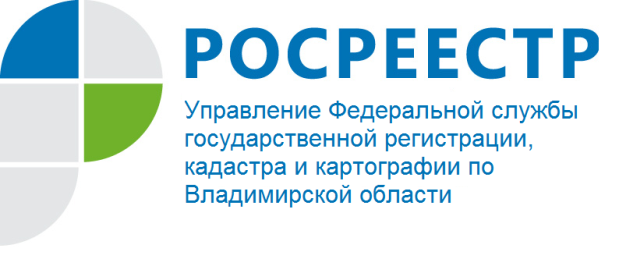 ПРЕСС-РЕЛИЗГосударственная регистрация права собственностина самовольную постройкуВ соответствии с абзацем 1 пункта 1 статьи 218 Гражданского кодекса Российской Федерации (далее – ГК РФ) право собственности на новую вещь, изготовленную или созданную лицом для себя с соблюдением закона и иных правовых актов, приобретается этим лицом.Право собственности на здания, сооружения и другое вновь создаваемое недвижимое имущество, подлежащее государственной регистрации, возникает с момента такой регистрации (статья 219 ГК РФ).Согласно части 1 статьи 40 Федерального закона от 13.07.2015 № 218-ФЗ «О государственной регистрации недвижимости» (далее – Закон о регистрации) государственный кадастровый учет и государственная регистрация прав на созданные здание, сооружение, на объект незавершенного строительства в случае, если в Едином государственном реестре недвижимости не зарегистрировано право заявителя на земельный участок, на котором расположены такие здание, сооружение, объект незавершенного строительства, осуществляются одновременно с государственным кадастровым учетом и (или) государственной регистрацией права заявителя на такой земельный участок, за исключением случая, предусмотренного частью 10 данной статьи.Государственный кадастровый учет и государственная регистрация прав на созданные здание или сооружение осуществляются на основании разрешения на ввод соответствующего объекта недвижимости в эксплуатацию и правоустанавливающего документа на земельный участок, на котором расположен такой объект недвижимости; государственный кадастровый учет и государственная регистрация прав на объект незавершенного строительства осуществляются на основании разрешения на строительство такого объекта и правоустанавливающего документа на земельный участок, на котором расположен такой объект недвижимости; государственный кадастровый учет и государственная регистрация прав на созданные здание или сооружение, для строительства которых в соответствии с федеральными законами не требуется разрешение на строительство, а также на соответствующий объект незавершенного строительства осуществляются на основании технического плана таких объектов недвижимости и правоустанавливающего документа на земельный участок, на котором расположены такие объекты недвижимости, или документа, подтверждающего в соответствии с Земельным кодексом Российской Федерации возможность размещения таких созданных сооружений, а также соответствующих объектов незавершенного строительства без предоставления земельного участка или установления сервитута (часть 10 статьи 40 Закона о регистрации).В соответствии с пунктом 1 статьи 222 ГК РФ самовольной постройкой является здание, сооружение или другое строение, возведенные, созданные на земельном участке, не предоставленном в установленном порядке, или на земельном участке, разрешенное использование которого не допускает строительства на нем данного объекта, либо возведенные, созданные без получения на это необходимых разрешений или с нарушением градостроительных и строительных норм и правил.Согласно пункту 3 статьи 222 ГК РФ право собственности на самовольную постройку может быть признано судом, а в предусмотренных законом случаях в ином установленном законом порядке за лицом, в собственности, пожизненном наследуемом владении, постоянном (бессрочном) пользовании которого находится земельный участок, на котором создана постройка, при одновременном соблюдении следующих условий:- если в отношении земельного участка лицо, осуществившее постройку, имеет права, допускающие строительство на нем данного объекта;- если на день обращения в суд постройка соответствует параметрам, установленным документацией по планировке территории, правилами землепользования и застройки или обязательными требованиями к параметрам постройки, содержащимися в иных документах;- если сохранение постройки не нарушает права и охраняемые законом интересы других лиц и не создает угрозу жизни и здоровью граждан.В случае отсутствия документов, необходимых для государственной регистрации права собственности на возведенные здание, сооружение или другое строение (разрешение на строительство, разрешение на ввод в эксплуатацию), такая государственная регистрация может быть осуществлена на основании судебного решения о признании права собственности на самовольную постройку.Если самовольная постройка осуществлена на земельном участке, не принадлежащем застройщику, однако на ее создание были получены необходимые разрешения, с иском о признании права собственности на самовольную постройку вправе обратиться правообладатель земельного участка.Если самовольная постройка осуществлена на земельном участке, принадлежащем застройщику, однако на ее создание не были получены необходимые разрешения, ответчиком по иску застройщика о признании права собственности на самовольную постройку является орган местного самоуправления, на территории которого находится самовольная постройка.Рассматривая иски о признании права собственности на самовольную постройку, суд устанавливает, допущены ли при ее возведении существенные нарушения градостроительных и строительных норм и правил, создает ли такая постройка угрозу жизни и здоровью граждан. С этой целью суд при отсутствии необходимых заключений компетентных органов или при наличии сомнения в их достоверности вправе назначить экспертизу по правилам процессуального законодательства.Вступившее в законную силу решение суда о признании права собственности на самовольную постройку будет являться основанием для государственной регистрации данного права.Отдел правового обеспечения Управления Росреестра по Владимирской области